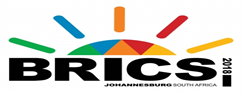 BRICS YOUNG PROGRAMMER COMPETITIONRules and Conditions1.	General Contest RulesParticipation in the BRICS Young Programmer Competition will be restricted to three (3) young programmers from each BRICS member state, who must be under the age of 23 (born on or after 1 January 1996). Each country group of young programmers must be accompanied by a team leader;The BRICS Young Programmer Competition will include two contests: An individual contest where only one young programmer per country will work to solve a given number of problems; and a group contest where the young programmers of each BRICS country will work as a group to solve a given number of problems; The individual and group contests will take place in the presence of an adjudication panel comprising representatives of the BRICS member states;Participation in the BRICS Young Programmer Competition constitutes a participant’s agreement that the rules and conditions stated herein are binding on him/her.2. 	Selection of participantsEach BRICS member state may conduct the selection of their young programmers on a competitive basis or through a process of nomination.3.	ResourcesEach team may use only a single notebook computer that the organisers of the BRICS Young Programmer Competition will provide. The notebook computer will have all the appropriate programming tools installed and configured prior to the competition. Competitors may bring any written reference material they wish to use. However, they may not use any electronic aids, including calculators. The competitors may use the online help in the compilers but no web browser for local or other sites may be used. Competitors should not log out of their computer for the duration of the contests.4.	Format of the CompetitionThe competition will comprise two contests: individual and group. Each of the contests will present the participants with five problems to solve. The problem description will determine the number of points for each given problem. The most complex problems will receive the most points. In the individual contest, the winner will be the contestant who has secured the most points. Similarly, in the group contest the winners will be country team who has secured the most points. 5.	Programming LanguagesTo code programme solutions the participants may use C, C++ or Java. The language versions are GCC 4.8, G++4 and Java 1.76.	Submission of Solutions Competitors will submit their programmes or output data using a Programming Contest Control System.7.	Problem Description ClarificationsCompetitors will submit their clarification requests using the Programming Contest Control System.  The adjudication panel will respond to all request for clarification but the judges in the first place may emphasise the need to “Read the problem statement”. If, however a question in general needs further clarification, the judges will make a general announcement. 8.	AdjudicationThe adjudication panel will comprise independent experts from the BRICS member states. Each BRICS member state will designate at least one independent expert to ensure balance, fairness and transparency in the adjudication process. 9.	ScoringThe winners are the competitors who complete the greater number of problems. Ties are broken according to the best total time. Here, the total time is the sum over all problems of the times at which the participant submitted the problems correctly, plus additional penalty time for incorrect submissions. If a participant submitted a problem correctly several times, the first time will apply.Each incorrect submission for a problem that the competitor eventually gets correct will penalize him/her by adding 20 minutes to his/her total time. Incorrect solutions to problems, not answered correctly at all, do not add to the total time of the participant. The same applies to incorrect solutions submitted after correct solutions.10.	Contest DurationThe duration of both contests (individual and group) will be three hours. The individual contest will commence at 14h00 and end at 17h00 on 28 June 2018. The group contest will commence at 10h00 and end at 13h00 on 29 June 2018. 11.	Winners SelectionThe decision of the adjudication panel will be final and irreversible. The adjudication panel will announce the First, Second and Third Prize winners after the completion of individual and group contests and after the adjudication panel has completed its final scoring.12.	PrizesSuccessful participants will receive the following prizes after applicable verification and subject to compliance with the rules and conditions of BRICS Young Programmer Competition.Individual ContestFirst Prize: XXXXXXXXXX USD Dollars or the currency equivalent in BRICS member states to the First Prize winner as determined by the adjudication panel of the BRICS Young Programmer Competition.Second Prize:  XXXXXXXXXX USD Dollars or the currency equivalent in BRICS member states to the Second Prize winner as determined by the adjudication panel of the BRICS Young Programmer Competition.Third Prize: XXXXXXXXXX USD Dollars or the currency equivalent in BRICS member states to the Third Prize winner as determined by the adjudication panel of the BRICS Young Programmer Competition.Group ContestFirst Prize: IT equipment to the value of XXXXXXXXXX USD Dollars to the First Prize winner as determined by the adjudication panel of the BRICS Young Programmer Competition.Second Prize: IT equipment to the value of XXXXXXXXXX USD Dollars to the Second Prize winner as determined by the adjudication panel of the BRICS Young Programmer Competition.Third Prize: IT equipment to the value of XXXXXXXXXX USD Dollars to the Third Prize winner as determined by the adjudication panel of the BRICS Young Programmer Competition.Contestants occupying Fourth and Fifth place will not receive any prizes from the organisers of the BRICS Young Programmer Competition. 13.	GeneralBy entering the BRICS Young Programmer Competition, the contestants agrees:That the organisers of the contest may use the country of origin, image and likeness of the contestants in publications and promotional materials. Conversely, the organisers of the contest agrees that the contestants may use the description “BRICS Young Programmer Competition” in publications in relation to the contest but may not use the BRICS 2018 Summit logo in those publications;That the organisers of the contest may photograph and /or create videos, motion pictures and/or visual or audio-visual works of the competition and awarding of prizes and to use, re-use, publish and re-publish, display and reproduce these images in whole or in part, with or without alteration or modification, without the contestant’s inspection or approval.